Appendices Appendix 1: Schedule of Project ActivitiesTable 12: Schedule of Project ActivitiesAppendix 2:	Images of study areaAnnex 1: Dump site of waste products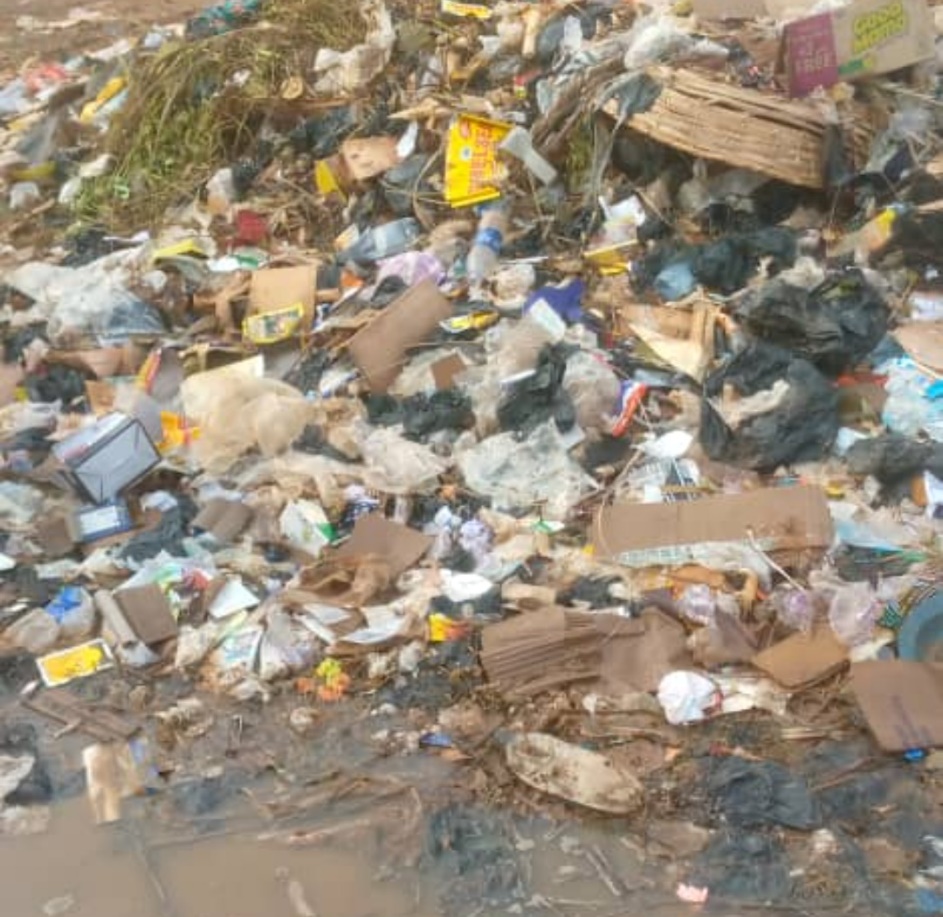 Annex 2: waste being disposed using fire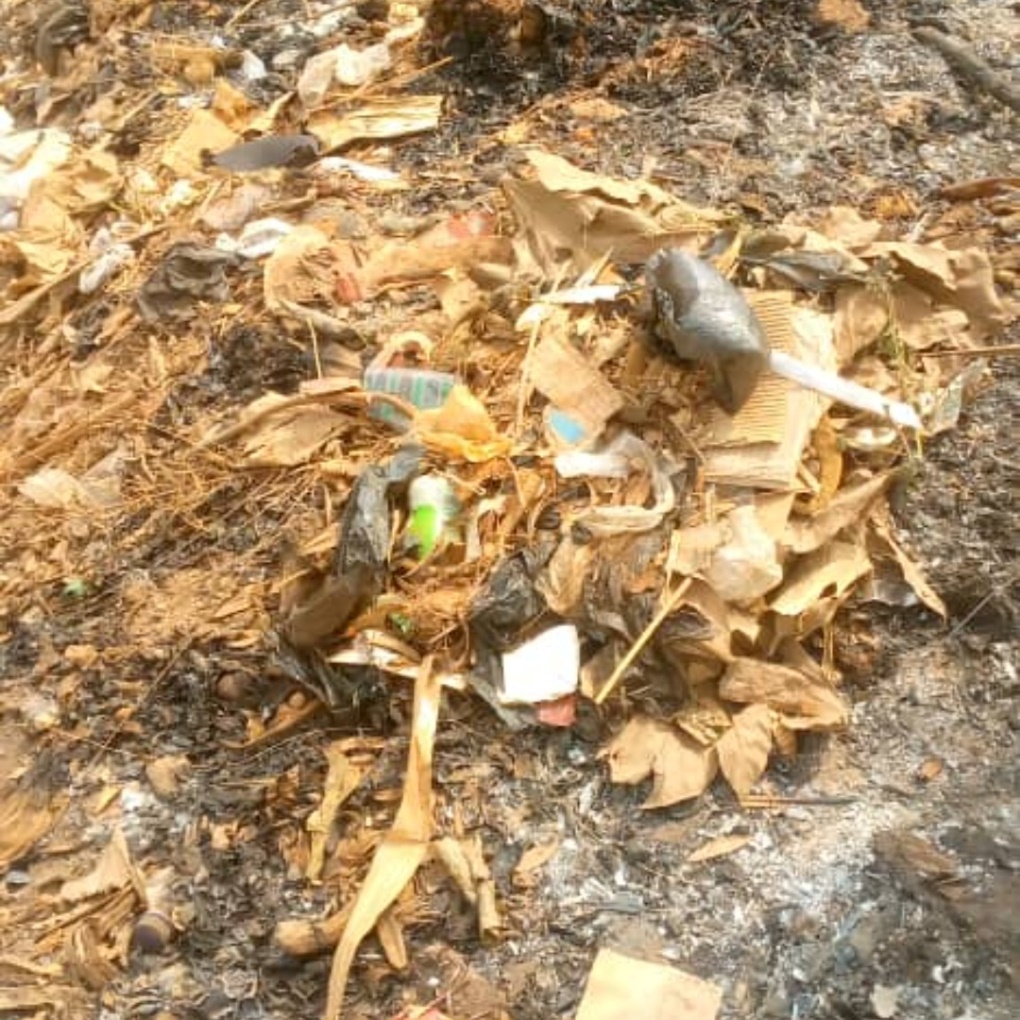 Appendix 3: QuestionnaireQuestionnaire no…………TOPIC:  VEGETABLE AND FRUIT WASTE AS A SOURCE OF BIOGAS: CASE OF IPOKIA, NIGERIADear Sir/Ma,This Questionnaire is designed to collect data for use in the above stated research. Your sincere responses to the questions will be of great value to the study. Kindly supply the information and please be assured that the information provided will be treated with a high level of confidentiality and will be used for the advancement of the course for which the study is intended. Thanks for your anticipated co-operation.Section ASocio Economic Characteristics of the RespondentsPlease fill/tick (√) the boxes with the most appropriate responseAge Group (Years): …………………………Sex: Male           Female  Religion: Christian            Islam               Traditional               Others Marital Status: Single (  )    Married (  )    Divorced (  )Household Size: ……………………………What is your Highest Level of education: ……………………How long have you been producing/marketing vegetables and Fruits (Years): …………Average Monthly Income (N): ………………………………….Average monthly income from Vegetable and fruit production and Marketing ……………Section BWaste Disposal MethodIs there a formal waste disposal system in your vicinity? What form of waste disposal system is available in your vicinity and how frequently do you use it (Please tick appropriately and select the frequent of use)Section CVegetable and Fruit WasteWhat is the volume of Vegetable and fruit waste that you produce weekly ………….. kgWhat percentage of it is lost as waste …………………..%What method do you use in the disposal of your vegetable and fruit wasteLeave in the open to rot                  (  )Use as Biogas                                 (   )Open burning                                  (   )Dispose in abandoned lands           (   )Use as compost                               (   )Use government disposal systems  (   )Dump in drains, river and streams  (   )Others……………………              (   )Is there any cost associated with the disposal of the waste using any of the system? Yes (  ) No (  )What is the financial cost? …………………….Do you see the disposal of your vegetable and fruit waste as an environmental challenge? Yes (  )  No (  )Are you willing to accept an alternative means of disposing your vegetable and fruit waste? Yes (  )   No (  )Are you willing to utilise your vegetable and fruit waste for the generation of energy in your vicinity? Yes (  )   No (  )Section DBiogas utilisation, use and PerceptionWhat is the Present source of energy you are using (You can select more than one option if it applies to you).Please tick the one’s that applies to you and your household stating the main source of energy and the secondary sourcesAre you aware of biogas? Yes (  )    No (  )How did you get to know about biogas? …………………………..Are you aware that Vegetable and fruit waste can be used to produce biogas? Yes ( ) No ( )Are there any biogas facility within your vicinity Yes (  )   No (  )Select your level of awareness and adoption from the option in the table below as regards the use of biogas. (Please select only one of the options from the table that applies to you)Are there agents who sell digesters and service the facility available in your vicinity?         Yes (  )  No (  )Perceptions about BiogasWhat are your perceptions about the use of Biogas?Tick (√) the appropriate response. SA= Strongly Agree, A=Agree, N= Neutral, D=Disagree, SD= Strongly Disagree. Section EFactors Influencing the Use of Vegetable and Fruit Waste as a source of BiogasTick (√) the appropriate response to understand the factors influencing the use of vegetable and fruit waste as a source of biogas. SA= Strongly Agree, A=Agree, N= Neutral, D=Disagree, SD= Strongly Disagree. Section FBarrier to the Use of Vegetable and Fruit Waste for the generation of BiogasOther barriers affecting the use of vegetable and fruit waste for biogas ………………………. ......................................................................................................................................................Thank YouActivityTime Frame1Approval of Master’s Thesis TopicMay2Writing and Approval of ProposalAugust3Review of Literature3 weeks4Design of Methodology and Approval1 week5Questionnaire Design and Approval3 days6Data Collection and CollationDecember 5th – 30th 7Data Entry and AnalysisJanuary 6th – 20th 8Interpretation of ResultJanuary 23rd - 29th 9Conclusion and RecommendationFebruary 1st – 8th 10Review of ThesisFebruary 13th – 24th 11Final SubmissionAprilAvailabilityFrequency of UseFrequency of UseFrequency of UseFrequency of UseFrequency of UseY=YesN=NoAlways Very OftenSometimesRarelyNeverOpen BurningOpen DumpingCompostingDumping into drain Channels, Rivers and StreamsRecycling (Conversion into other uses)LandfillsGovernment Certified Waste CollectorsConversion into BiogasEnergy SourceMain Source(Select only one option that serves as your main energy source)Secondary Source (Select as many other sources that apply to you apart from the main source)CharcoalWoodGasKeroseneGas (LPG)BiogasElectricitySolarOthers ……………………………Level of awareness and adoption of technologyNot Aware at allAwareness (You have heard about it)Interest (You are Aware and interested in using it but need more information)Evaluation (You have the information but want to be sure about the technology)Trial Stage (You are giving the technology a trial on a small scale)Adoption Stage (You have started using it but not sure of using it continually)Post Adoption (You feel contented using it and will continue using it)ItemSAANDSD1The Biogas can be an alternative fuel for cooking2Biogas can be used to generate electricity5Using biogas can create job opportunities6Using biogas can improve public health7Biogas is an environmentally friendly way of disposing vegetable and fruit waste.8Biogas is expensive to install9The technology is too complicated to use10Adoption of Biogas will not totally solve the problem of vegetable and fruit waste in the vicinity.11Biogas is cheaper when compared to other energy sources12Biogas is only for the rich and those with financial capacityConstraintsSAANDSD1Availability of vegetable and fruit waste2Capital3Technical Expertise4Awareness about Biogas5Closeness of Biogas production facility6Access to Information7Access to credit8Government Support9Availability of technology in close proximity to market and farms10ConstraintsVery HighHighMediumLowVery Low1High Cost of Biodigester2Lack of parts for the construction of the biogas facility3No knowledge about the importance of biogas in utilisation in waste management4Lack of skills to manage the waste and biogas facility5High cost of moving the vegetable and fruit waste to the biogas facility6Low level of Demand for Biogas7Climatic condition8Lack of finance and capital to procure the technology9Low Awareness Level10Limited Knowledge on the Benefits of Adopting the Technology11Inability to test the efficacy of the Technology